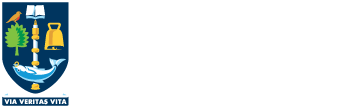 Full NameFull NameFull NameStudent NumberStudent NumberStudent NumberSupervisor / Principal InvestigatorSupervisor / Principal InvestigatorSupervisor / Principal InvestigatorManagement Unit (School / Institute)Management Unit (School / Institute)Management Unit (School / Institute)Summary of training receivedSummary of training receivedSummary of training receivedSummary of training receivedSummary of training receivedSummary of training receivedSummary of training receivedDate(s)Description of training Description of training Description of training Details of training providerRefresher Due?Notes / Comments / Further ActionsDD/MM/YYYYXXXXXXXXXXXXDD/MM/YYYYXXX